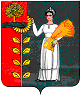 Администрация сельского поселенияПушкинский сельсоветДобринского муниципального района Липецкой областиРоссийской Федерации ПОСТАНОВЛЕНИЕ22.05.2023                         с. Пушкино                                  № 30О создании приёмного эвакуационного пунктаВо исполнение Федеральных законов от 21 декабря 1994 года № 68-ФЗ «О защите населения и территорий от чрезвычайных ситуаций природного и техногенного характера», от 31 мая 1996 года № 61-ФЗ «Об обороне», от 12 февраля 1998 года № 28-ФЗ «О гражданской обороне», распоряжения Правительства Липецкой области от 13 октября 2022 года №390-р «О комиссиях и спасательных службах Липецкой области»,  в целях осуществления своевременного приема и размещения прибывающего населения при проведении эвакуационных мероприятий администрация сельского поселения Пушкинский сельсовет ПОСТАНОВЛЯЕТ:1. Создать приемный эвакуационный пункт (ПЭП) на базе Пушкинского сельского Дома культуры, находящегося по адресу: Липецкая область, Добринский район, с. Пушкино, ул. Мира, д.33А.2. Назначить начальником ПЭП Демихову Нину Георгиевну – главу администрации сельского поселения Пушкинский сельсовет, заместителем начальника ПЭП Цой Татьяну Владимировну – главного специалиста-эксперта администрации сельского поселения Пушкинский сельсовет. 3. Утвердить положение о ПЭП (приложение № 1). 4. Утвердить функциональные обязанности администрации ПЭП (приложение № 2). 5. Утвердить состав администрации ПЭП (приложение № 3), разрешить начальнику ПЭП вносить изменения в первоначальный состав администрации ПЭП. 6. Контроль за выполнением постановления оставляю за собой. Глава администрации сельского поселенияПушкинский сельсовет                                                   Н.Г. Демихова Приложение № 1 к постановлению администрации сельского поселения Пушкинский сельсовет от 22.05.2023 №30 ПОЛОЖЕНИЕо приемном эвакуационном пунктеI. ОБЩИЕ ПОЛОЖЕНИЯ.	1. Приемный эвакуационный пункт (ПЭП) создается в соответствии с распоряжением Правительства Липецкой области от 13 октября 2022 года №390-р «О комиссиях и спасательных службах Липецкой области» для встречи рассредоточиваемого и эвакуируемого населения и организации отправки его в места расселения. 	Состав ПЭП утверждается постановлением главы администрации сельского поселения Пушкинский сельсовет. 	2. Планирование приема, размещения и обеспечения рассредоточиваемого и эвакуируемого населения проводится при тесном взаимодействии с приемной эвакокомиссией района, штабом по делам ГО и ЧС района и штабом ГО предприятий, учреждений и объединений, на которых осуществляется эвакуация через данный ПЭП.II. ЗАДАЧИОсновными задачами ПЭП являются:- своевременное развертывание ПЭП и его оборудование (дается не более 4- х часов), в соответствии с требованиями нормативных документов; - встреча, прием прибывающего на ПЭП эваконаселения, а также отправка его в места расселения, организация обеспечения его предметами первой необходимости; - обобщение данных о ходе приема и размещения рассредоточиваемого и эвакуируемого населения и доклад о них через каждые 4 часа председателю приемной эвакуационной комиссии района; - обеспечение своевременного доведения сигналов до эвакуируемого населения о воздушном нападении, радиационной и химической опасности и укрытие его в радиусе 500 м, вокруг ПЭП. III. СОСТАВ ПЭП В состав ПЭП входят: - Начальник ПЭП, зам. начальника ПЭП; - комендант ПЭП; - группа встречи и приема; - группа регистрации и учета; - группа отправки, сопровождения и размещения; - группа охраны общественного порядка; - стол справок; - комната матери и ребенка; - медпункт 	Администрация ПЭП комплектуется из числа ответственных работников, аппарата администрации и подчиненных ему объектов. 	Возглавляет ПЭП один из работников администрации поселения или руководитель одного из объектов экономики. IV. ДОКУМЕНТАЦИЯ ПЭПНа ПЭП должна быть документация: 1. Постановление о создании ПЭП. 2. Положение о ПЭП. 3. Функциональные обязанности администрации ПЭП. 4. Список (состав) администрации ПЭП. 5. Схема оповещения. 6. Схема ПЭП. 7. Схема укрытия эваконаселения. 8.Журнал учета прибывающего эваконаселения. 9.Рабочие папки (обязанности и другие материалы). Приложение № 2 к постановлению администрации сельского поселения Пушкинский сельсовет от 22.05.2023 №30 Функциональные обязанностиличного состава приемного эвакуационного пунктаНачальник ПЭП	- Подчиняется руководителю гражданской обороны администрации сельского поселения, председателю эвакоприемной комиссии района; 	- отвечает за своевременную встречу, прием, регистрацию и отправку эваконаселения к местам размещения. 	Он обязан: 	а) В мирное время: - изучить место размещения ПЭП, определить рабочие места и порядок оборудования ПЭП; 	- разработать необходимые документы; - изучить пункты (площадки) высадки эваконаселения, маршруты их отправки в населенные пункты для расселения; - уточнять ежегодно расчеты по приему, размещению, транспортному обеспечению эваконаселения; - иметь учет защитных сооружений (погреба, ПРУ, подвалы и др.) и нанести их на схему укрытия населения; - проводить занятия по ГО с составом ПЭП. 	б) При угрозе нападения: - оповестить, собрать личный состав, поставить задачу и провести подготовительные работы по развертыванию ПЭП; - установить связь с приемной эвакокомиссией района, штабом ГО сельского поселения, объектов экономики; - уточить расчеты по плану приема и размещения эваконаселения и автотранспорта; - контролировать работы по дооборудованию укрытий. 	в) С объявлением рассредоточения и эвакуации: -организовать оповещение и сбор личного состава; - поставить задачу; - организовать прием, регистрацию прибывающего эваконаселения и его отправку к места расселения; - организовать оповещение и укрытие личного состава ПЭП и эваконаселения, находящегося на ПЭП по сигналам ГО; - организовать поддержание общественного порядка на ПЭП; - организовать оказание медицинской помощи нуждающимся; - в установленные сроки докладывать председателю эвакоприемной комиссии и в штаб ГО сельского поселения о ходе прием и размещения эваконаселения.Заместитель начальника ПЭП 	Подчиняется начальнику ПЭП 	Отвечает за слаженную работу администрации ПЭП в период приема, встречи, регистрации, размещения эваконаселения. 	Он обязан: 	а) В мирное время: - знать место размещения ПЭП, рабочие места и порядок оборудования ПЭП; - разработать документы на ПЭП; - иметь выписку из плана приема и размещения прибывающего эваконаселения; - изучить пункты (площадки) высадки, маршруты их отправки и населенные пункты для расселения эваконаселения; - ежегодно уточнять расчеты по приему, размещению и транспортному обеспечению эваконаселения; - вести учет имеющихся укрытий в районе ПЭП для укрытия эваконаселения; - проводить занятия и тренировки ГО с личным составом ПЭП. 	б) С объявлением рассредоточения и эвакуации: - организовать оповещение и сбор личного состава ПЭП; - поставить задачу и привести в готовность к работе ПЭП; - организовать прием, регистрацию и отправку эваконаселения к местам расселения; - по сигналам ГО организовать оповещение и укрытие личного состава ПЭП и эваконаселения; - организовать поддержание общественного порядка на ПЭП и работу подразделений обеспечения; - организовать оказание медицинской помощи нуждающимся; - в установленные сроки докладывать председателю эвакоприемной комиссии района и в штаб ГО сельского поселения о ходе приема и размещения эваконаселения. Комендант ПЭП	Он подчиняется начальнику ПЭП и его заместителю. 	Он отвечает за поддержание внутреннего порядка на ПЭП, сохранность имущества. 	Он обязан: 	а) В мирное время: - определить потребное количество мебели, инвентаря, имущества для оборудования ПЭП и доложить начальнику ПЭП; - знать места размещения укрытия (подвалов, погребов и т.д.) в районе ПЭП. 	б) При угрозе нападения: - своевременно прибыть на ПЭП, получить (уточнить) задачу; - организовать получение личным составом ПЭП средств индивидуальной защиты; - организовать оборудование рабочих мест и их оснащение мебелью, инвентарем, имуществом; - проверить наличие и исправность средств пожаротушения; - подготовить аварийное освещение и средства светомаскировки; - выдать личному составу ПЭП нарукавные повязки и таблички (указатели ). 	в) С объявлением рассредоточения и эвакуации: - организовать поддержание внутреннего порядка на ПЭП, следить за освещением, отоплением, наличием питьевой воды и т.д.; - следить за соблюдением правил безопасности, при возникновении пожара вызвать пожарную команду, доложить начальнику ПЭП, принять меры к тушению пожара и выводу людей из ПЭП; - по сигналам ГО организовать укрытие личного состава ПЭП и эваконаселения в ЗС. Группа встречи, приема и размещения эваконаселения- осуществляет встречу, высадку (выгрузку) эваконаселения (грузов) на станциях и пунктах высадки (выгрузки); - проверяет наличие списков у начальников эшелонов, автомобильных (пеших) колонн, численность прибывшего эваконаселения и сообщает в группу регистрации и учета; - организует в установленном порядке следование прибывшего эваконаселения на ПЭП и сопровождает их; - организует укрытие эваконаселения в защитных сооружениях по сигналу ГО. Группа учета эваконаселения:- осуществляет своевременную регистрацию и учет прибывающего эваконаселения по спискам и в журналах; - совместно с группой отправки, сопровождения и размещения ведет учет размещения прибывающего эваконаселения и своевременную отправку к местам расквартирования и докладывает начальнику ПЭП. Группа отправки и сопровождения эваконаселения:- совместно с группой регистрации и учета организует отправку прибывшего эваконаселения к местам расквартирования (транспортом, пешком); - организует перевозку вещей эваконаселения к местам расквартирования; - осуществляет сопровождение и размещение эваконаселения согласно расчета расквартирования; - докладывает в группу регистрации и учета о численности размещенного эваконаселения. Группа охраны общественного порядка:- обеспечивает общественный порядок на ПЭП, в пунктах высадки (выгрузки), в местах размещения; - организует регулирование движения транспорта для перевозки эваконаселения; - по сигналам оповещения ГО обеспечивает своевременное укрытие эваконаселения в защитных сооружениях.  Стол справок:- обязан своевременно давать справки по вопросам, интересующим эваконаселение (питание, размещение, обеспечение, оказание медпомощи, трудоустройство и т.д.). Медицинский пункт- оказание необходимой медицинской помощи больным и нуждающимся из числа эваконаселения; - через медицинскую службу ГО района организует получение необходимого медимущества и оборудования для медпункта; - оборудует изолятор для заразных больных; - контролирует чистоту и санитарное состояние помещений и территории ПЭП, доброкачественность питьевой воды; - изолирует и направляет в лечебные учреждения заразных больных. Комната матери и ребенка; - оборудовать комнату необходимой мебелью, имуществом и инвентарем; - поддерживать чистоту и порядок; - следить за наличием кипяченой воды в бачках; - организовать нормальные условия и досуг эвакуированных детей; - оказывать помощь матерям с детьми при отправлении их к местам расквартирования. Приложение № 3 к постановлению администрации сельского поселения Пушкинский сельсовет от 22.05.2023 №30 Состав приемного эвакуационного пункта	1. Начальник ПЭП – 1 чел.	2. Заместитель начальника ПЭП – 1 чел.	3. Комендант ПЭП – 1 чел. 	4. Стол справок – 1чел. 	5. Группа встречи, приема и размещения – 2 чел. (начальник и сотрудник). 	6. Группа регистрации и учета – 2 чел. (начальник и регистратор – учетчик). 	7. Группа отправки и сопровождения – 2 чел. (начальник и диспетчер). 	8. Пост ООП – 1 чел. 	9. Комната матери и ребенка – 1 чел. 	10. Медпункт – 1 чел. Всего: 13 человекПриложение № 4 к постановлению администрации сельского поселения Пушкинский сельсовет от 22.05.2023 №30 ПЛАНработы приемного эвакуационного пункта сельского поселения Пушкинский сельсоветСХЕМАоповещения и сбора руководящего состава сельского поселенияПушкинский сельсоветГРУППЫСХЕМАприемного эвакуационного пунктаГРУППЫСПИСОКадминистрации приемного эвакуационного пункта сельского поселения Пушкинский сельсоветНачальник приемного эвакуационного пункта сельского поселения Пушкинский сельсовет                                                    Н.Г. Демихова№ п/пНаименование мероприятийВремя «Ч»+ИсполнителиI. ПЕРВООЧЕРЕДНЫЕ ЗАДАЧИ 1 ГРУППЫ I. ПЕРВООЧЕРЕДНЫЕ ЗАДАЧИ 1 ГРУППЫ I. ПЕРВООЧЕРЕДНЫЕ ЗАДАЧИ 1 ГРУППЫ I. ПЕРВООЧЕРЕДНЫЕ ЗАДАЧИ 1 ГРУППЫ 1Оповещение членов администрации ПЭП: - в нерабочее время- рабочее время«Ч» + 40 мин.«Ч» + 20 мин.2Сбор администрации ПЭП: - в рабочее время - в нерабочее время«Ч» + 1 час «Ч» + 2 часа3Уточнение списка членов администрации ПЭП«Ч» + 2 ч. 30 мин.4Уточнение и проверка в действии схемы управления эвакомероприятиями«Ч» + 3 часаII. ПЕРВООЧЕРЕДНЫЕ МЕРОПРИЯТИЯ 2 ГРУППЫII. ПЕРВООЧЕРЕДНЫЕ МЕРОПРИЯТИЯ 2 ГРУППЫII. ПЕРВООЧЕРЕДНЫЕ МЕРОПРИЯТИЯ 2 ГРУППЫII. ПЕРВООЧЕРЕДНЫЕ МЕРОПРИЯТИЯ 2 ГРУППЫ1Выполнить мероприятия по пунктам 1-4 и дополнительно62Получение средств индивидуальной защиты«Ч» + 4 часа3Проверить наличие документации для работы администрации ПЭП«Ч» + 4ч. 30 мин.4Проверить место, предназначенное для развертывания ПЭП и наличие оборудования«Ч» + 5 ч. 30мин.    III. ОБЩАЯ ГОТОВНОСТЬ    III. ОБЩАЯ ГОТОВНОСТЬ    III. ОБЩАЯ ГОТОВНОСТЬ    III. ОБЩАЯ ГОТОВНОСТЬВыполнить мероприятия по пунктам 1 и 2 групп и дополнительно1Уточнить выписку из плана приема и размещения эваконаселения«Ч» + 6 час.2Развертывание ПЭП«Ч» + 10 час.3Уточнить количество выделяемого транспорта для проведения эвакомероприятий«Ч» + 7 час.4Уточнить план укрытия эваконаселения на ПЭП и маршрутах эвакуации«Ч» + 8 час.IV. ПРИ ПОЛУЧЕНИИ РАСПОРЯЖЕНИЯ НА ПРОВЕДЕНИЕ ЭВАКОМЕРОПРИЯТИЙIV. ПРИ ПОЛУЧЕНИИ РАСПОРЯЖЕНИЯ НА ПРОВЕДЕНИЕ ЭВАКОМЕРОПРИЯТИЙIV. ПРИ ПОЛУЧЕНИИ РАСПОРЯЖЕНИЯ НА ПРОВЕДЕНИЕ ЭВАКОМЕРОПРИЯТИЙIV. ПРИ ПОЛУЧЕНИИ РАСПОРЯЖЕНИЯ НА ПРОВЕДЕНИЕ ЭВАКОМЕРОПРИЯТИЙ1Оповещение членов администрации ПЭП:- в рабочее время - в нерабочее время«Ч» + 20 мин. «Ч» + 45 мин.2Сбор и получение задачи«Ч» + 1 ч. 30 мин.3Уточнение планирующих документов«Ч» + 1ч. 30 мин.4Организация взаимодействия с эвакуационными органами района«Ч» + 4 часа5Развертывание ПЭП«Ч» + 6 час.6Доклад председателю районной эвакоприемной комиссии о ходе проведения эвакомероприятий.Через каждые 4 часаРГО администрации районаШтаб ГО и ЧСэ/комиссия тел. № 2-12-67Начальник ПЭП с/поселения Пушкинский сельсоветтел.№ 4-23-18Зам. начальника ПЭП с/поселения Пушкинский сельсоветтел.№ 4-23-16Встречи, приема, размещения эваконаселенияОтправки и сопровождения эваконаселенияМедицинский пунктСтол справокОхраны общественного порядкаКомната материи ребенкаУчета эваконаселенияКомендантская службаНачальник районной эвакоприемной комиссииНачальник ПЭП сельского поселения Пушкинский сельсоветЗам. начальника ПЭПсельского поселения Пушкинский сельсоветВстречи, приема, размещения эваконаселенияОтправки и сопровождения эваконаселенияМедицинский пунктСтол справокОхраны общественного порядкаКомната матери и ребенкаУчета эваконаселенияКомендантская служба№п/пДолжность в составе ПЭПДолжность в составе ПЭПЗанимаемая должность по месту работыФИОТелефоныТелефоныТелефоныМесто жительства№п/пДолжность в составе ПЭПДолжность в составе ПЭПЗанимаемая должность по месту работыФИОслужебныймобильныймобильныйМесто жительстваI. РУКОВОДЯЩИЙ СОСТАВI. РУКОВОДЯЩИЙ СОСТАВI. РУКОВОДЯЩИЙ СОСТАВI. РУКОВОДЯЩИЙ СОСТАВI. РУКОВОДЯЩИЙ СОСТАВI. РУКОВОДЯЩИЙ СОСТАВI. РУКОВОДЯЩИЙ СОСТАВI. РУКОВОДЯЩИЙ СОСТАВI. РУКОВОДЯЩИЙ СОСТАВ1Начальник ПЭПГлава администрацииГлава администрацииДемихова Н.Г.4-23-184-23-18910-255-34-99с.Пушкино2Зам. начальника ПЭПГлавный специалист-эксперт администрацииГлавный специалист-эксперт администрацииЦой Т.В.4-23-164-23-16910-252-10-83с.Большая Отрада3Комендант ПЭПСтарший специалист администрацииСтарший специалист администрацииМашкова Г.Н.4-23-164-23-16915-555-47-87с.ПушкиноII. АДМИНИСТРАЦИЯ ПЭПII. АДМИНИСТРАЦИЯ ПЭПII. АДМИНИСТРАЦИЯ ПЭПII. АДМИНИСТРАЦИЯ ПЭПII. АДМИНИСТРАЦИЯ ПЭПII. АДМИНИСТРАЦИЯ ПЭПII. АДМИНИСТРАЦИЯ ПЭПII. АДМИНИСТРАЦИЯ ПЭПII. АДМИНИСТРАЦИЯ ПЭП4Группа встречи и приема (2 чел.)Библиотекарь Пушкинской с/бТехничка администрацииБиблиотекарь Пушкинской с/бТехничка администрацииШевелева Г.Л.Говорова Г.П.4-23-834-23-164-23-834-23-16919-255-27-34с.Пушкинос.Пушкино5Группа регистрации и учета (2 чел.)Худ. рук. Пушкинским СДКТехничка Пушкинского СДКХуд. рук. Пушкинским СДКТехничка Пушкинского СДКОвчинникова Е.А.Шелягина Е.В.4-23-024-23-024-23-024-23-02980-265-78-54980-267-45-20с.Пушкинос.Пушкино6Группа отправки, сопровождения и размещения (2 чел.)Заведующий Пушкинским СДКЗаведующий Пушкинским СДКЯзыков В.И.4-23-024-23-02920-502-25-55с.Дубовое7Группа охраны общественного порядка (1чел.)Ст.УУ ОМВД России по Добринскому районуСт.УУ ОМВД России по Добринскому районуТарабцев А.В.2-38-422-38-42904-682-58-48п.Добринка8Медицинский пункт (1 чел.)Заведующий ФАП с.Большая ОтрадаЗаведующий ФАП с.Большая ОтрадаГорькаева Л.М.4-23-434-23-43915-553-11-03с.Пушкино9Комната матери и ребенка (1 чел.)Медсестра ОВОП с.ПушкиноМедсестра ОВОП с.ПушкиноМаликова М.Н.4-23-314-23-31901-910-72-18с.Пушкино10Стол справок (1 чел.)Специалист администрацииСпециалист администрацииЩукина Т.В.4-23-164-23-16915-855-08-17с.Пушкино